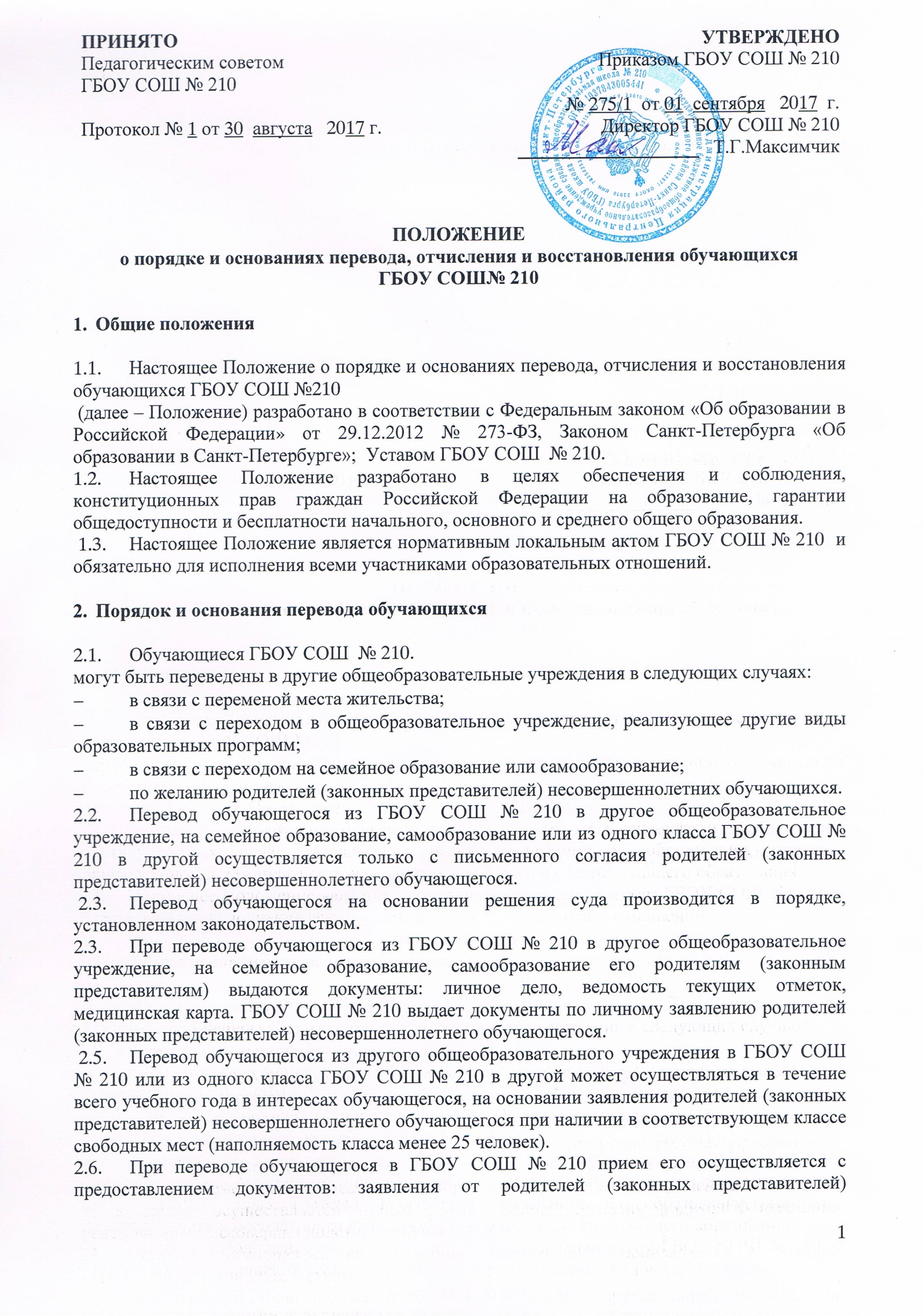 несовершеннолетнего обучающегося, личного дела ученика, медицинской карты, документа, подтверждающего образование за предыдущий период обучения; ведомости текущих отметок при предъявлении паспорта одного из родителей (законных представителей) несовершеннолетнего обучающегося. 2.7.	Перевод обучающегося оформляется приказом директора ГБОУ СОШ № 210.2.8.	Обучающиеся, освоившие в полном объеме образовательные программы, переводятся в следующий класс. Перевод осуществляется по решению Педагогического совета, оформляется приказом директора ГБОУ  СОШ  № 210. 2.9.	В следующий класс могут быть условно переведены учащиеся, имеющие по итогамучебного года академическую задолженность по одному, или нескольким учебном предметам. Ответственность за ликвидацию учащимися академической задолженности в течение следующего учебного года возлагается на их родителей (законных представителей). 2.10.	Учащиеся, не ликвидировавшие в установленные сроки академической задолженности с момента ее образования, по усмотрению их родителей (законных представителей) оставляются на повторное обучение, переводятся на обучение по адаптированным основным образовательным программам в соответствии с рекомендациями психолого-медико-педагогической комиссии либо на обучение по индивидуальному учебному плану. 2.11.	Лицам, успешно прошедшим государственную итоговую аттестацию по образовательным программам основного общего и среднего общего образования, выдается аттестат об основном общем или среднем общем образовании, подтверждающийполучение общего образования соответствующего уровня. 2.12.	Лицам, не прошедшим итоговой аттестации или получившим на итоговой аттестации неудовлетворительные результаты, а также лицам, освоившим часть образовательной программы основного общего и среднего общего образования и (или) отчисленным из образовательной организации, выдается справка об обучении или о периоде обучения в ГБОУ СОШ  № 210.2.13.	В случае прекращения деятельности ГБОУ СОШ № 210,  аннулирования соответствующей лицензии, лишения ее государственной аккредитации по соответствующей образовательной программе или истечения срока действия государственной аккредитации по соответствующей образовательной программе учредитель и (или) уполномоченный им орган управления ГБОУ СОШ № 210 обеспечивают перевод совершеннолетних обучающихся с их согласия и несовершеннолетних обучающихся с согласия их родителей (законных представителей) в другие организации, осуществляющие образовательную деятельность по образовательным программам соответствующих уровня и направленности.  2.14.	В случае приостановления действия лицензии, приостановления действия государственной аккредитации полностью или в отношении отдельных уровней образования учредитель и (или) уполномоченный им орган управления ГБОУ СОШ № 210 обеспечивают перевод по заявлению совершеннолетних обучающихся, несовершеннолетних обучающихся по заявлению их родителей (законных представителей) в другие организации, осуществляющие образовательную деятельность по имеющим государственную аккредитацию основным образовательным программам соответствующих уровня и направленности. Порядок и условия осуществления такого перевода устанавливаются федеральным органом исполнительной власти, осуществляющим функции по выработке государственной политики и нормативно-правовому регулированию в сфере образования. 3. Порядок и основания отчисления обучающихся3.1.	Обучающийся может быть отчислен из ГБОУ СОШ № 210:1) в связи с получением образования (завершением обучения);2) досрочно по следующим основаниям:по инициативе обучающегося или родителей (законных представителей) несовершеннолетнего обучающегося, в том числе в случае перевода обучающегося для продолжения освоения образовательной программы в другую организацию, осуществляющую образовательную деятельность, по письменному заявлению обучающегося или родителей (законных представителей) несовершеннолетнего обучающегося. В заявлении указываются фамилия, имя, отчество (при наличии) обучающегося; дата и место рождения; класс обучения; причины оставления учреждения;по инициативе ГБОУ СОШ № 210;в случае применения к обучающемуся, достигшему возраста пятнадцати лет, отчисления как меры дисциплинарного взыскания. Отчисление несовершеннолетнего обучающегося применяется, если иные меры дисциплинарного взыскания и меры педагогического воздействия не дали результата и дальнейшее его пребывание в ГБОУ СОШ № 210 оказывает отрицательное влияние на других обучающихся, нарушает их права и права работников ГБОУ СОШ № 210, а также нормальное функционирование ГБОУ СОШ  № 210;по обстоятельствам, не зависящим от воли сторон.3.2.	Решение об отчислении несовершеннолетнего обучающегося, достигшего возраста пятнадцати лет и не получившего основного общего образования, как мера дисциплинарного взыскания принимается с учетом мнения его родителей (законных представителей) и с согласия комиссии по делам несовершеннолетних и защите их прав. 3.3.	Решение об отчислении детей-сирот и детей, оставшихся без попечения родителей, принимается с согласия комиссии по делам несовершеннолетних и защите их прав и органа опеки и попечительства. 3.4.	ГБОУ СОШ  № 210  незамедлительно обязана проинформировать об отчислении несовершеннолетнего обучающегося в качестве меры дисциплинарного взыскания отдел образования администрации Центрального района. Отдел образования администрации Центрального района и родители (законные представители) несовершеннолетнего обучающегося, отчисленного из ГБОУ СОШ № 210 не позднее чем в месячный срок принимают меры, обеспечивающие получение несовершеннолетним обучающимся общего образования.3.5.	Отчисление обучающегося оформляется приказом директора ГБОУ СОШ № 210.3.6.	Обучающийся, родители (законные представители) несовершеннолетнего обучающегося вправе обжаловать в комиссию по урегулированию споров между участниками образовательных отношений меры дисциплинарного взыскания и их применение к обучающемуся. 3.7.	Порядок применения к обучающимся и снятия с обучающихся мер дисциплинарноговзыскания устанавливается федеральным органом исполнительной власти, осуществляющим функции по выработке государственной политики и нормативно - правовому регулированию в сфере образования. Порядок восстановления обучающихся4.1.	Восстановление обучающегося в ГБОУ СОШ  № 210, если он досрочно прекратил образовательные отношения по своей инициативе и (или) инициативе родителей (законных представителей), проводится в соответствии с Правилами приема обучающихся в ГБОУ СОШ № 210. 4.2.	Право на восстановление в ГБОУ СОШ № 210 имеют лица, не достигшие возраста восемнадцати лет. 4.3.	Восстановление лиц в число обучающихся ГБОУ СОШ  № 210 осуществляется только на свободные места (наполняемость класса менее 25 человек).Восстановление обучающегося производится на основании личного заявления родителей (законных представителей) несовершеннолетнего обучающегося на имя директора ГБОУ СОЩ № 210. 4.5.	Решение о восстановлении обучающегося принимает директор ГБОУ СОШ № 210 , что оформляется соответствующим приказом.При восстановлении обучающегося в ГБОУ СОШ № 210 заместитель директора по учебно- воспитательной работе устанавливает порядок и сроки ликвидации академической задолженности (при наличии таковой).Обучающимся, восстановленным в ГБОУ СОШ № 210 и успешно прошедшим государственную (итоговую) аттестацию, выдается государственный документ об образовании установленного образца.